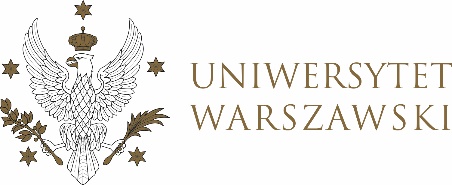 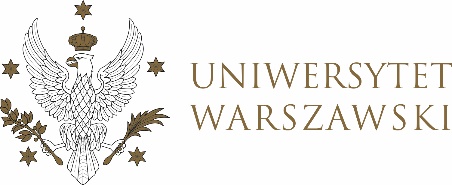 UCHWAŁA NR 3/2024RADY DYDAKTYCZNEJ DLA KIERUNKÓW STUDIÓW SOCIAL AND PUBLIC POLICY, UNDERGRADUATE PROGRAMME IN INTERNATIONAL RELATIONS, UNDERGRADUATE PROGRAMME IN POLITICAL SCIENCE, GRADUATE PROGRAMME IN INTERNATIONAL RELATIONS, GRADUATE PROGRAMME IN POLITICAL SCIENCE, EUROPEAN POLITICS AND ECONOMICSz dnia 18 stycznia 2024 r.w sprawie limitów przyjęć na kierunki studiów: European Politics and Economics, Social and Public Policy, Undergraduate Programme in International Relations, Undergraduate Programme in Political Science, Graduate Programme in International Relations, Graduate Programme in Political Science na rok akademicki 2024/2025Na podstawie § 68 ust. 2 Statutu Uniwersytetu Warszawskiego 
(Monitor UW z 2019 r. poz. 190) Rada Dydaktyczna postanawia, co następuje:§ 1	Rada Dydaktyczna pozytywnie opiniuje limity przyjęć na kierunki studiów 
w rekrutacji na rok akademicki 2024/2025 zgodnie z załącznikiem nr 1. do uchwały.§ 2Uchwała wchodzi w życie z dniem podjęcia.Przewodnicząca Rady Dydaktycznej: D. Heidrich Załącznik nr 1
z dnia 18 stycznia 2024 r.  do uchwały nr 3/2024 Rady Dydaktycznej dla kierunkówEuropean Politics and EconomicsSocial and Public Policy
Undergraduate Programme in International Relations, 
Undergraduate Programme in Political Science, 
Graduate Programme in International Relations, 
Graduate Programme in Political Science, European Politics and EconomicsKierunek studiów: European Politics and EconomicsPoziom kształcenia: pierwszego stopniaProfil kształcenia: ogólnoakademickiForma studiów: stacjonarne Czas trwania: 3 lataStudia w języku angielskimKierunek studiów: Social and Public PolicyPoziom kształcenia: pierwszego stopniaProfil kształcenia: ogólnoakademickiForma studiów: stacjonarne Czas trwania: 3 lataStudia w języku angielskim  Kierunek studiów: Undergraduate Programme in International RelationsPoziom kształcenia: pierwszego stopniaProfil kształcenia: ogólnoakademickiForma studiów: stacjonarne Czas trwania: 3 lata Studia w języku angielskimKierunek studiów: Undergraduate Programme in Political SciencePoziom kształcenia: pierwszego stopniaProfil kształcenia: ogólnoakademickiForma studiów: stacjonarneCzas trwania: 3 lata Studia w języku angielskimKierunek studiów: Graduate Programme in International RelationsPoziom kształcenia: drugiego stopniaProfil kształcenia: ogólnoakademickiForma studiów: stacjonarne Czas trwania: 2 lata Studia w języku angielskimKierunek studiów: Graduate Programme in Political SciencePoziom kształcenia: drugiego stopniaProfil kształcenia: ogólnoakademickiForma studiów: stacjonarneCzas trwania: 2 lata Studia w języku angielskimRodzaj limituWysokość limituRekrutacja otwarta 35Przeniesienia1Minimalna liczba osób przyjętych konieczna do uruchomienia studiów12Rodzaj limituWysokość limituRekrutacja otwarta 30Przeniesienia0Minimalna liczba osób przyjętych konieczna do uruchomienia studiów12Rodzaj limituWysokość limituRekrutacja otwarta 95Przeniesienia3Minimalna liczba osób przyjętych konieczna do uruchomienia studiów12Rodzaj limituWysokość limituRekrutacja otwarta 25Przeniesienia2Minimalna liczba osób przyjętych konieczna do uruchomienia studiów12Rodzaj limituWysokość limituRekrutacja otwarta 45Przeniesienia3Minimalna liczba osób przyjętych konieczna do uruchomienia studiów12Rodzaj limituWysokość limituRekrutacja otwarta 20Przeniesienia2Minimalna liczba osób przyjętych konieczna do uruchomienia studiów12